                                                                                                                                                                                                             Затвердженонаказ Департаменту освіти і науки                                                                                                                                                                                                                                                обласної військової адміністрації                                                                                                                                                                                                                            від 18.03.2022 № 73                                                                                                                                                                                                             Затвердженонаказ Департаменту освіти і науки                                                                                                                                                                                                                                                обласної військової адміністрації                                                                                                                                                                                                                            від 18.03.2022 № 73                                                                                                                                                                                                             Затвердженонаказ Департаменту освіти і науки                                                                                                                                                                                                                                                обласної військової адміністрації                                                                                                                                                                                                                            від 18.03.2022 № 73                                                                                                                                                                                                             Затвердженонаказ Департаменту освіти і науки                                                                                                                                                                                                                                                обласної військової адміністрації                                                                                                                                                                                                                            від 18.03.2022 № 73                                                                                                                                                                                                             Затвердженонаказ Департаменту освіти і науки                                                                                                                                                                                                                                                обласної військової адміністрації                                                                                                                                                                                                                            від 18.03.2022 № 73                                                                                                                                                                                                             Затвердженонаказ Департаменту освіти і науки                                                                                                                                                                                                                                                обласної військової адміністрації                                                                                                                                                                                                                            від 18.03.2022 № 73                                                                                                                                                                                                             Затвердженонаказ Департаменту освіти і науки                                                                                                                                                                                                                                                обласної військової адміністрації                                                                                                                                                                                                                            від 18.03.2022 № 73                                                                                                                                                                                                             Затвердженонаказ Департаменту освіти і науки                                                                                                                                                                                                                                                обласної військової адміністрації                                                                                                                                                                                                                            від 18.03.2022 № 73                                                                                                                                                                                                             Затвердженонаказ Департаменту освіти і науки                                                                                                                                                                                                                                                обласної військової адміністрації                                                                                                                                                                                                                            від 18.03.2022 № 73                                                                                                                                                                                                             Затвердженонаказ Департаменту освіти і науки                                                                                                                                                                                                                                                обласної військової адміністрації                                                                                                                                                                                                                            від 18.03.2022 № 73                                                                                                                                                                                                             Затвердженонаказ Департаменту освіти і науки                                                                                                                                                                                                                                                обласної військової адміністрації                                                                                                                                                                                                                            від 18.03.2022 № 73                                                                                                                                                                                                             Затвердженонаказ Департаменту освіти і науки                                                                                                                                                                                                                                                обласної військової адміністрації                                                                                                                                                                                                                            від 18.03.2022 № 73                                                                                                                                                                                                             Затвердженонаказ Департаменту освіти і науки                                                                                                                                                                                                                                                обласної військової адміністрації                                                                                                                                                                                                                            від 18.03.2022 № 73                                                                                                                                                                                                             Затвердженонаказ Департаменту освіти і науки                                                                                                                                                                                                                                                обласної військової адміністрації                                                                                                                                                                                                                            від 18.03.2022 № 73                                                                                                                                                                                                             Затвердженонаказ Департаменту освіти і науки                                                                                                                                                                                                                                                обласної військової адміністрації                                                                                                                                                                                                                            від 18.03.2022 № 73                                                                                                                                                                                                             Затвердженонаказ Департаменту освіти і науки                                                                                                                                                                                                                                                обласної військової адміністрації                                                                                                                                                                                                                            від 18.03.2022 № 73                                                                                                                                                                                                             Затвердженонаказ Департаменту освіти і науки                                                                                                                                                                                                                                                обласної військової адміністрації                                                                                                                                                                                                                            від 18.03.2022 № 73                                                                                                                                                                                                             Затвердженонаказ Департаменту освіти і науки                                                                                                                                                                                                                                                обласної військової адміністрації                                                                                                                                                                                                                            від 18.03.2022 № 73                                                                                                                                                                                                             Затвердженонаказ Департаменту освіти і науки                                                                                                                                                                                                                                                обласної військової адміністрації                                                                                                                                                                                                                            від 18.03.2022 № 73                                                                                                                                                                                                             Затвердженонаказ Департаменту освіти і науки                                                                                                                                                                                                                                                обласної військової адміністрації                                                                                                                                                                                                                            від 18.03.2022 № 73                                                                                                                                                                                                             Затвердженонаказ Департаменту освіти і науки                                                                                                                                                                                                                                                обласної військової адміністрації                                                                                                                                                                                                                            від 18.03.2022 № 73                                                                                                                                                                                                             Затвердженонаказ Департаменту освіти і науки                                                                                                                                                                                                                                                обласної військової адміністрації                                                                                                                                                                                                                            від 18.03.2022 № 73                                                                                                                                                                                                             Затвердженонаказ Департаменту освіти і науки                                                                                                                                                                                                                                                обласної військової адміністрації                                                                                                                                                                                                                            від 18.03.2022 № 73                                                                                                                                                                                                             Затвердженонаказ Департаменту освіти і науки                                                                                                                                                                                                                                                обласної військової адміністрації                                                                                                                                                                                                                            від 18.03.2022 № 73                                                                                                                                                                                                             Затвердженонаказ Департаменту освіти і науки                                                                                                                                                                                                                                                обласної військової адміністрації                                                                                                                                                                                                                            від 18.03.2022 № 73Результати участі педагогів області у першому турі Всеукраїнського конкурсу "Учитель року - 2022"Результати участі педагогів області у першому турі Всеукраїнського конкурсу "Учитель року - 2022"Результати участі педагогів області у першому турі Всеукраїнського конкурсу "Учитель року - 2022"Результати участі педагогів області у першому турі Всеукраїнського конкурсу "Учитель року - 2022"Результати участі педагогів області у першому турі Всеукраїнського конкурсу "Учитель року - 2022"Результати участі педагогів області у першому турі Всеукраїнського конкурсу "Учитель року - 2022"Результати участі педагогів області у першому турі Всеукраїнського конкурсу "Учитель року - 2022"Результати участі педагогів області у першому турі Всеукраїнського конкурсу "Учитель року - 2022"Результати участі педагогів області у першому турі Всеукраїнського конкурсу "Учитель року - 2022"Результати участі педагогів області у першому турі Всеукраїнського конкурсу "Учитель року - 2022"Результати участі педагогів області у першому турі Всеукраїнського конкурсу "Учитель року - 2022"Результати участі педагогів області у першому турі Всеукраїнського конкурсу "Учитель року - 2022"Результати участі педагогів області у першому турі Всеукраїнського конкурсу "Учитель року - 2022"Результати участі педагогів області у першому турі Всеукраїнського конкурсу "Учитель року - 2022"Результати участі педагогів області у першому турі Всеукраїнського конкурсу "Учитель року - 2022"Результати участі педагогів області у першому турі Всеукраїнського конкурсу "Учитель року - 2022"Результати участі педагогів області у першому турі Всеукраїнського конкурсу "Учитель року - 2022"Результати участі педагогів області у першому турі Всеукраїнського конкурсу "Учитель року - 2022"Результати участі педагогів області у першому турі Всеукраїнського конкурсу "Учитель року - 2022"Результати участі педагогів області у першому турі Всеукраїнського конкурсу "Учитель року - 2022"Результати участі педагогів області у першому турі Всеукраїнського конкурсу "Учитель року - 2022"Результати участі педагогів області у першому турі Всеукраїнського конкурсу "Учитель року - 2022"Результати участі педагогів області у першому турі Всеукраїнського конкурсу "Учитель року - 2022"Результати участі педагогів області у першому турі Всеукраїнського конкурсу "Учитель року - 2022"Результати участі педагогів області у першому турі Всеукраїнського конкурсу "Учитель року - 2022"ТГВсього учасниківДипломи за номінаціямиДипломи за номінаціямиДипломи за номінаціямиДипломи за номінаціямиДипломи за номінаціямиДипломи за номінаціямиДипломи за номінаціямиДипломи за номінаціямиДипломи за номінаціямиДипломи за номінаціямиДипломи за номінаціямиДипломи за номінаціямиДипломи за номінаціямиДипломи за номінаціямиДипломи за номінаціямиДипломи за номінаціямиДипломи за номінаціямиВсього дипломівВсього дипломівВсього дипломівВсього дипломівВсього переможцівВсього переможцівТГВсього учасниківБіологіяБіологіяБіологіяБіологіяІнформатикаІнформатикаІнформатикаІнформатикаМистецтвоМистецтвоМистецтвоМистецтвоМистецтвоОснови правозн.Основи правозн.Основи правозн.Основи правозн.Всього дипломівВсього дипломівВсього дипломівВсього дипломівВсього переможцівВсього переможцівТГВсього учасниківуч-кІІІІІІуч-кІІІІІІуч-куч-кІІІІІІуч-кІІІІІІуч-кІІІІІІВсього переможцівВсього переможцівБанилівська ТГ11000000Берегометська ТГ41111111210122Вашківецька ТГ32111200222Великокучурівська ТГ2111100111Вижницька ТГ332200222Вікнянська ТГ1111100111Заставнівська ТГ11000000Кам'янецька ТГ211000000Кельменецька ТГ111101011Кіцманська ТГ111101011Клішковецька ТГ2111100111Мамаївська ТГ31111101011Рукшинська ТГ2111000000Сокирянська ТГ42111101011Усть-Путильська ТГ111110011Хотинська ТГ21111200222Чернівецька ТГ12311121331411714277Заклади обласного підпорядкування111110011Разом            144691222013666111111232448122424  Заступник директора Департаменту –  начальник  управління освіти та цифрової трансформації  Департаменту освіти  і науки обласної військової адміністрації        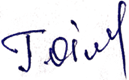   Заступник директора Департаменту –  начальник  управління освіти та цифрової трансформації  Департаменту освіти  і науки обласної військової адміністрації          Заступник директора Департаменту –  начальник  управління освіти та цифрової трансформації  Департаменту освіти  і науки обласної військової адміністрації          Заступник директора Департаменту –  начальник  управління освіти та цифрової трансформації  Департаменту освіти  і науки обласної військової адміністрації          Заступник директора Департаменту –  начальник  управління освіти та цифрової трансформації  Департаменту освіти  і науки обласної військової адміністрації          Заступник директора Департаменту –  начальник  управління освіти та цифрової трансформації  Департаменту освіти  і науки обласної військової адміністрації          Заступник директора Департаменту –  начальник  управління освіти та цифрової трансформації  Департаменту освіти  і науки обласної військової адміністрації          Заступник директора Департаменту –  начальник  управління освіти та цифрової трансформації  Департаменту освіти  і науки обласної військової адміністрації          Заступник директора Департаменту –  начальник  управління освіти та цифрової трансформації  Департаменту освіти  і науки обласної військової адміністрації          Заступник директора Департаменту –  начальник  управління освіти та цифрової трансформації  Департаменту освіти  і науки обласної військової адміністрації          Заступник директора Департаменту –  начальник  управління освіти та цифрової трансформації  Департаменту освіти  і науки обласної військової адміністрації          Заступник директора Департаменту –  начальник  управління освіти та цифрової трансформації  Департаменту освіти  і науки обласної військової адміністрації                                                        Оксана ГРИНЮК                                                Оксана ГРИНЮК                                                Оксана ГРИНЮК                                                Оксана ГРИНЮК                                                Оксана ГРИНЮК                                                Оксана ГРИНЮК                                                Оксана ГРИНЮК                                                Оксана ГРИНЮК                                                Оксана ГРИНЮК                                                Оксана ГРИНЮК                                                Оксана ГРИНЮК                                                Оксана ГРИНЮК                                                Оксана ГРИНЮК